Programul EPAS România (nume pagină)Programul „Școli-ambasador ale Parlamentului European în România” (EPAS)Colegiul de Arte și-a depus candidatura în programul educativ „Școli-ambasador ale Parlamentului European” (EPAS), care a fost lansat în toate statele membre ale Uniunii Europene la începutul anului 2017. Programul urmărește îmbunătățirea cunoștințele despre Europa și democrația parlamentară europeană în rândul tinerilor. Aceștia sunt familiarizați cu posibilitățile pe care cetățenia europeană le oferă, precum și cu rolul pe care Parlamentul European îl joacă în procesul decizional European.Pagina Programului Epas se poate accesa la adresa: https://www.europarl.europa.eu/ambassador-school/ro/index.html Informații suplimentare despre activitățile desfășurate în cadrul Programului Epas implementat la Colegiul de Arte găsiți:Pe site-ul programului: https://sites.google.com/artabm.ro/epas/programul-epasPe Facebook: https://www.facebook.com/EPAS-Colegiul-de-Arte-Baia-Mare-101352642542807 Pe Instagram: https://www.instagram.com/artebm_epas/?hl=en Echipa de elevi a Colegiului de Arte Baia Mare, care candidează la titlul de Ambasador Junior:Coman Sebastiana 9 BFlorean Elisa 9 BLucaciu Andreea 9 BAlexandrescu David 9 CPerhaiță Sonia 9 C Breban Daniel 10 AChira Ștefan 10 APușcaș Alexandra 10 A Kovacs Rareș 10 AȘugar Marin Angelo 10 BBorodi Ionuț 10 B Buciuman Georgiana 10 CBognovschi Luana 10 CLungu Ariana 10 CCălugăru Daria 11 CEchipa de profesori a Colegiului de Arte Baia Mare, care coordonează proiectul EPAS:Bogdan Camelia - coordonator proiect (Director)Mihuț Sorina - coordonator proiectBoț Daniela - coordonator proiectLung Ancuța - ambasador seniorCoteț Rodica - ambasador seniorMarian Claudia - ambasador seniorPop Tătăran Georgeta - ambasador seniorFilip Dan - ambasador seniorBodor DianaDărăban MariaDemeter GretaSabo AncaBreban MirceaSabo SorinaGhițu LaviniaRaț SilvanaCristea Adrian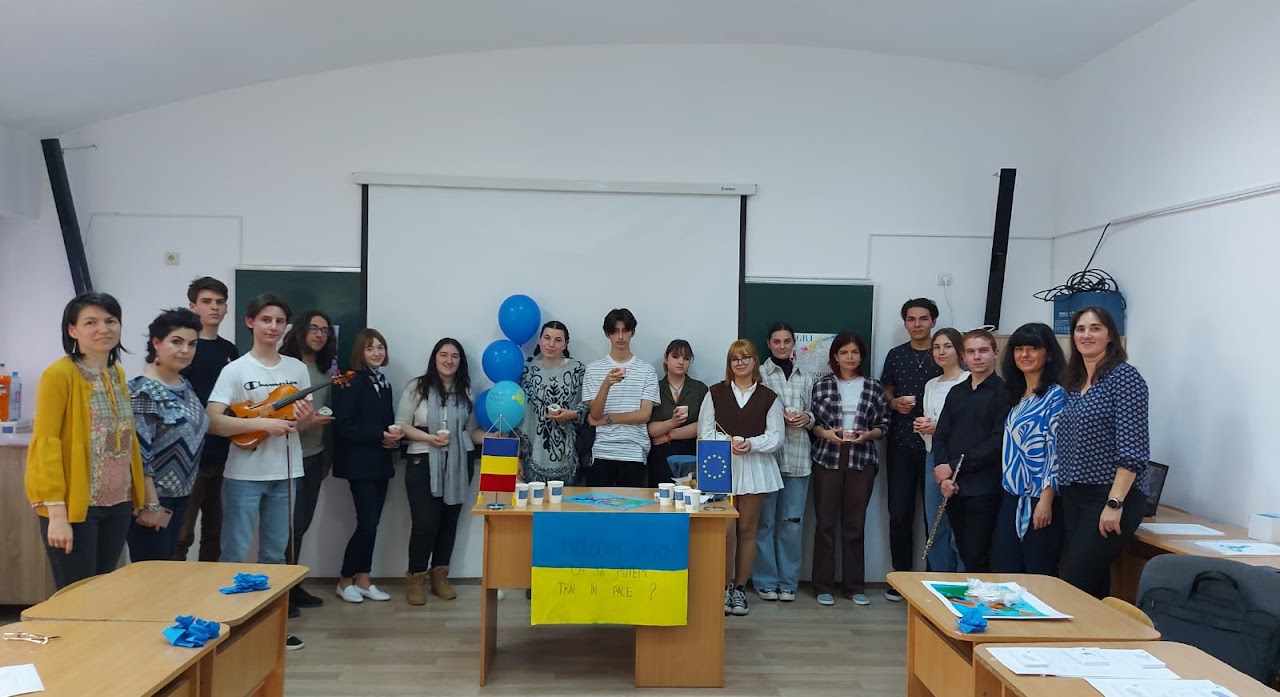 Activități desfășurate în cadrul programului EPAS:https://youtu.be/7WMJUKy_Tdo https://youtu.be/pwusVcfclMU https://youtu.be/FpO-KHJ9Mxg https://youtu.be/1CkorMpIKFI 